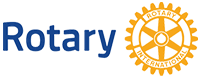 Kungälv-Marstrand RKRutiner och arbetssätt nya medlemmarSå föreslår du en ny medlemAtt föreslå nya medlemmar är viktigt för att nå Rotarys mål att tillhandahålla serviceinsatser i närsamhället och ute i världen. Som rotarian är det en av dina främsta uppgifter att hjälpa till med att finna och föreslå nya medlemmar.Bidra till din klubbs medlemsbas genom att introducera kvalificerade företags- och yrkesledare, som är intresserade och engagerar sig för Rotarys målsättning. Tillsammans med dina rotarykamrater kan du bidra till att din klubb representerar affärs- och yrkeslivet på din hemort. Tips på vad du kan göra och informera om för att värva nya medlemmar: Bjud på en lunch på ett av våra måndagsmöten.Dela ut den lilla foldern ”Rotary – ett engagemang som gör skillnad”.Informera om fördelar och ansvar som medföljer medlemskapet.Informera om klubbens mötestider, rutiner, projekt och program.Uppmuntra den tänkbara medlemmen att ta sig en titt på www.rotary.org samt www.rotary.se/kungalv-marstrand. När det tydligt framgått att den tänkbara personen är intresserad av att bli medlem: Be personen att i korthet berätta om sig själv, både om yrkesliv och lite privat, i ett brev. Informera om att brevet först skickas ut till styrelsen som ska godkänna den nya medlemmen. Efter styrelsens godkännande skickas brevet ut till samtliga medlemmar för synpunkter och godkännande. Den nya medlemmen väljs in och hälsas välkommen av klubben vid ett veckomöte. Den nya medlemmen tilldelas en Rotary-pin, namnbricka, boken ”Kungälv Rotaryklubb, Rötter och historia, Rotaryrörelsen 1905-2005” av Göran Anderberg och får gärna presentera sig själv lite kort.Efter ett tag förväntas den nya medlemmen hålla ett ego-föredrag, det vill säga presentera sig själv under cirka 15-20 minuter.VälkomstkommittéKungälv-Marstrand RK har en välkomstkommitté som består av två personer, presidenten och past president. Välkomstkommittén ansvarar för att:Hjälpa våra medlemmar i frågor som rör värvning av nya medlemmarBjuda in nya medlemmar till en mentoraktivitet två gånger per år tillsammans med några befintliga medlemmar som kan berätta om Rotary. Informera om Rotarys historia, vilka projekt Rotary arbetat med både globalt och lokalt, vilka rutiner och ansvar som medföljer medlemskapet. Mentoraktiviteten kan förläggas hemma hos någon medlem eller ”på lokal”. Klubben står för kostnaderna av mentoraktiviteten.